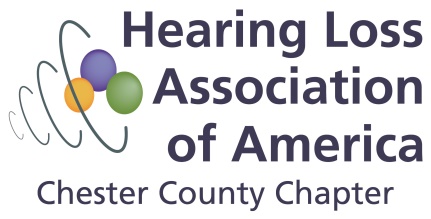 JANUARY Meeting MinutesWednesday, January 10, 2018Welcome/Get Acquainted/Snack and Social TimeAttendance 13Administrative BusinessBudget/Treasurer’s Report  - Steve ShugartsStarting Balance 2018 -  $5076 that includes $200 in open checks and $1,000 in currently earmarked funds for the audio equipment purchase. Net balance of $3800 is higher than previous year beginning because of several private and corporate donations. Although they are greatly appreciated, they are not guaranteed year to year. Our 2018 budget is $4205. 2017 PA Walk proceeds to our chapter in 2018, estimate of $3300 / per Bill Pfeiffer.Upgraded audio equipment – Rick ShinnersAudio equipment upgrades by purchasing new microphones and an audio mixer.  These upgrades will create an integrated system providing enhanced communication between our microphones, loop and CART services. Information UpdateHLAA - Pennsylvania State Office www.hlaa-pa.org HearSay Newsletter – encouraging electronic rather than print; need funds to continue; walk share about $2,728.00Lunch and Learn – possibly cancelled this year.Walk4Hearing – 2017 results very good; almost $143,000 raised; our share should be around $3,311.00. Plans are being made for 2018.National HLAA Office   www.hearingloss.org New logo coming outConvention – Minneapolis MN June 21-28, 2018Old BusinessHershey Mill Directory – SteveNo additional updates.Facebook/Website/Email Update – CarolynWebsite updates ongoing including the upcoming meeting dates and speakersFacebook likes and forwards help with ongoing spread of the HLAA Chesco Chapter and available resources for those in our community.Chapter Transition – Annual Chapter Update submitted to National HLAA OfficeNeed volunteers: 	President (Bill Pfeifer -  interim)			Secretary (Carolyn Best – leaving by May 2018)New BusinessUpcoming Events – VOLUNTEERS NEEDEDImmediate need for positions on the board of HLAA Chesco Chapter to fill the secretary and president openings.  Please be in touch with Bill Pfeiffer, Interim Chapter president, via hlaachesco@gmail.com,  for more details.Hearing Loss Student Scholarship – need to plan for this year’s recipientPossible contributions from our chapter60 letters mailed to audiologists about scholarship funding support fall of 2017 and no responses.  Possible spring mailing that could come from Dr. Curtin, as a suggestion from Steve, to get the word out about this special scholarship opportunity within the Chester County communitySpeakers/Topics Ideas for 2018January and February - H.O.P.E. (Hearing Other People’s Experiences)March – WCU speaker Dr Aaron Roman; WCU Hearing Loss ClinicApril – CostcoMay – Tech nightJune – ice cream social and awarding of second annual scholarshipAny other business  	Convention scholarship?  If no one is going to national convention from our chapter – this money could be put toward the student scholarship possibly.	There may be some costs associated with changing the logo on printed materials and other resources that the chapter utilizes.  Should be noted in the budget H.O.P.E.  Meeting Discussion Facilitator  - Carolyn  Best       Topics Discussed:  Hearing in noisy environments, cochlear implant experiences, speech reading, telephone useresources, work environment accommodations.  Next Meeting will be Wednesday, February 14 @ 7pm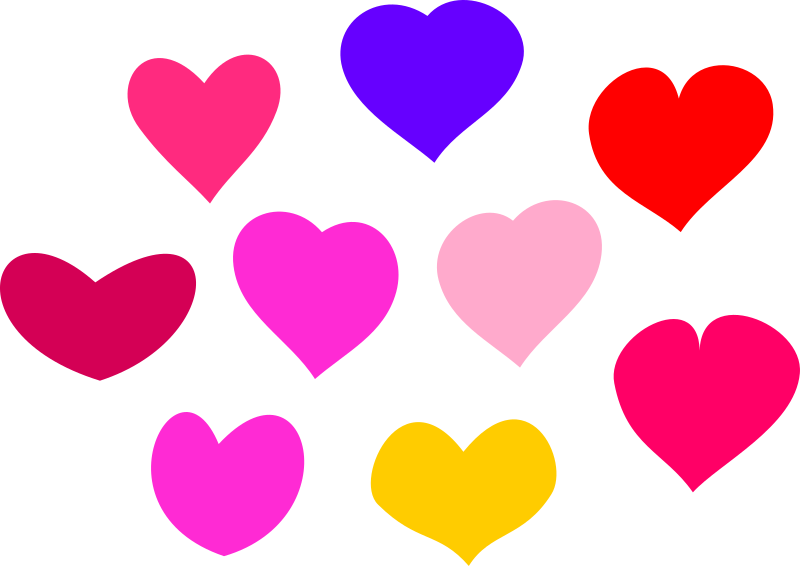 